店铺员工人脸采集工作流与打卡操作手册上海通芝信息科技有限公司2017年3月目录店铺员工人脸采集工作流与打卡	11、 员工信息添加	32、 人员下发至考勤机	43、 员工到考勤机上录入人脸	44、 店长将员工人脸信息下发到其它考勤机	75、 员工上下班打卡	7员工信息添加     ◆店长登录PC端考勤系统，点击人事管理=>员工管理=>添加员工菜单（如图1.1所示），进入添加员工界面，输入员工的工号、设备工号、姓名、性别、选择所在店铺名称，其它信息栏可以按需填写；填写好要添加的员工信息后点击确认无误，提交会给出相应的添加信息成功失败与否的信息。其中员工工号是用于在软件中管理人员的编号，设备工号是在考勤机中管理人员的编号。如图1.2所示，添加人员信息页面。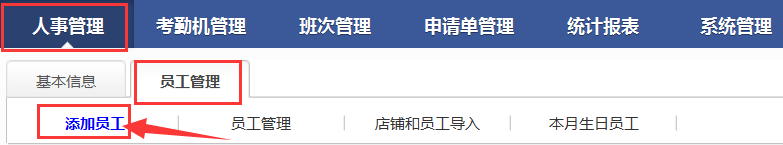 图1.1 添加员工菜单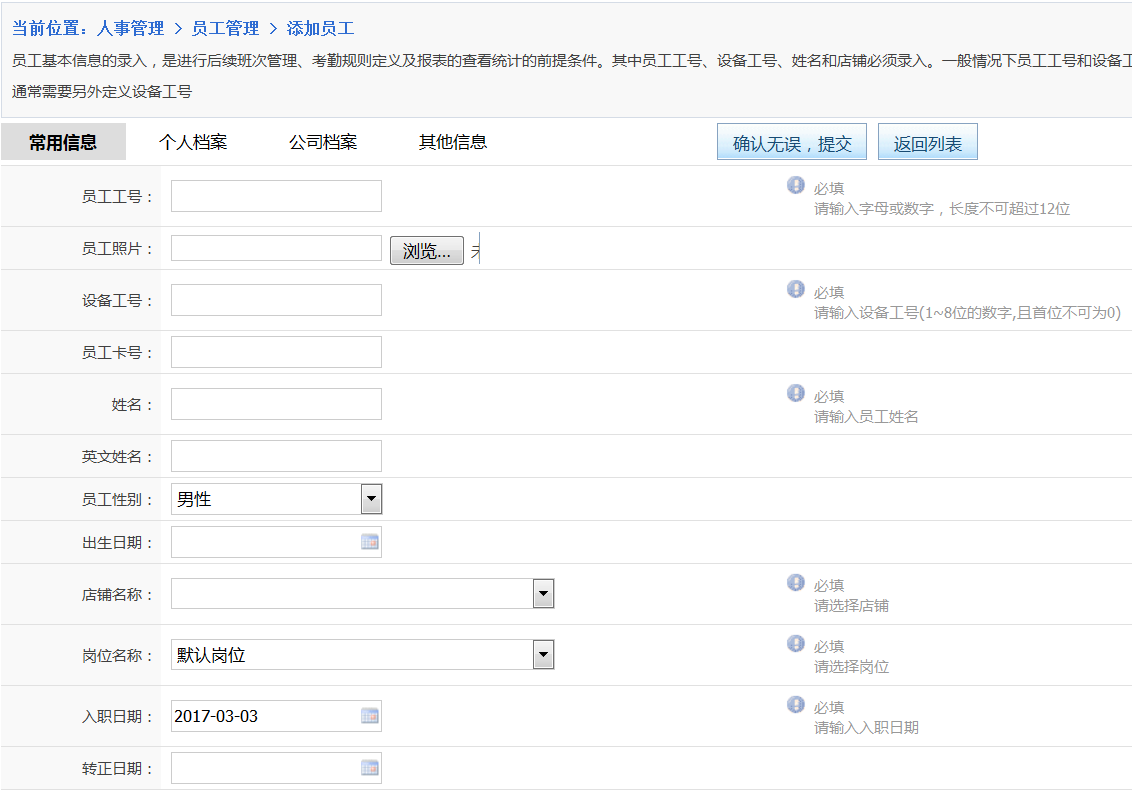 图1.2 添加员工信息人员下发至考勤机◆店长点击考勤机管理=>考勤机操作=>下发人员（单个）菜单（如图2.1所示），进入下发单个人员界面，首先通过输入工号进行查找员工，然后选择要下发的考勤机，最后勾中员工并且点击批量上传按钮，通过广域网将人员下发到对应的考勤机上面。其中包括人员的设备工号、姓名。如图2.2所示，下发单个员工界面。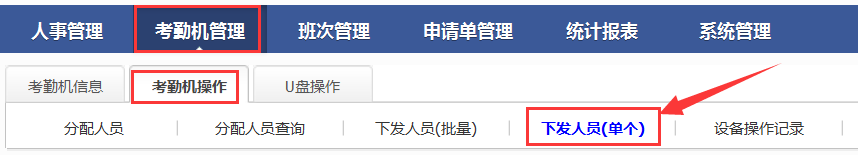 图2.1人员下发菜单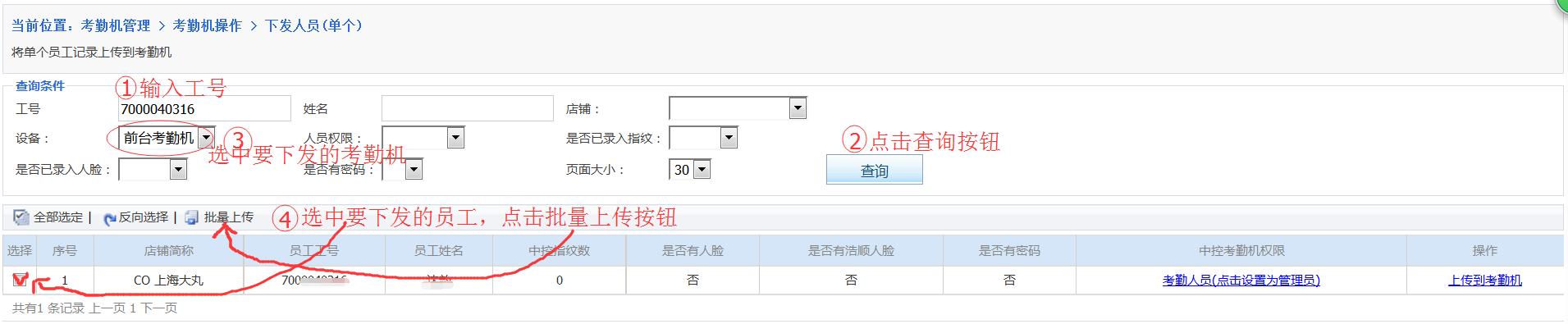 图2.2人员下发员工到考勤机上录入人脸◆店长将员工带到对应的考勤机上进行录入员工人脸，操作步骤如下 按考勤机Menu键（图3.1），进入考勤机菜单界面（图3.2）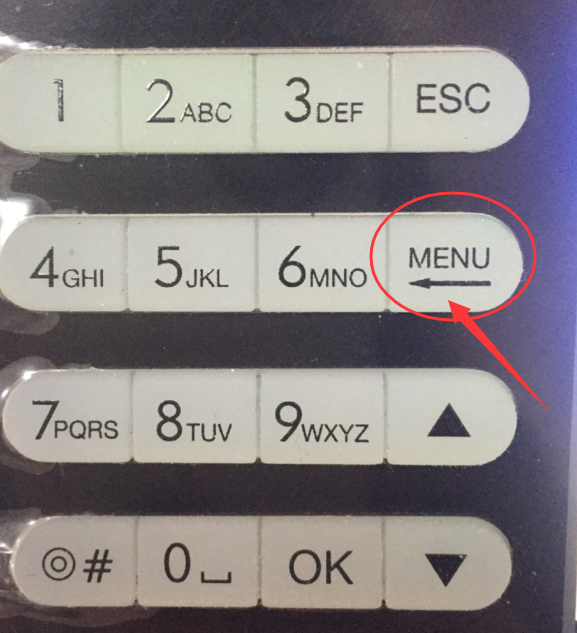 图3.1按menu键进入菜单 选择用户管理菜单，按OK键进入用户列表页面（图3.3），按考勤机上的上下键将光标移到对应的员工信息上，按考勤机上的OK键进入员工信息编辑界面（图3.4）。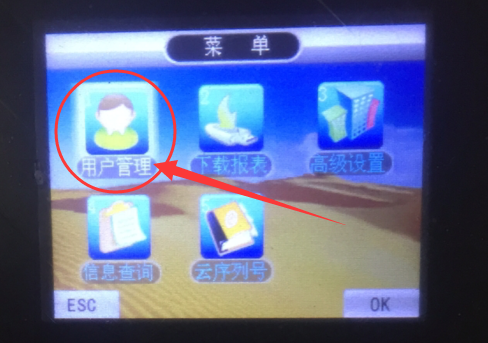 图3.2选择用户管理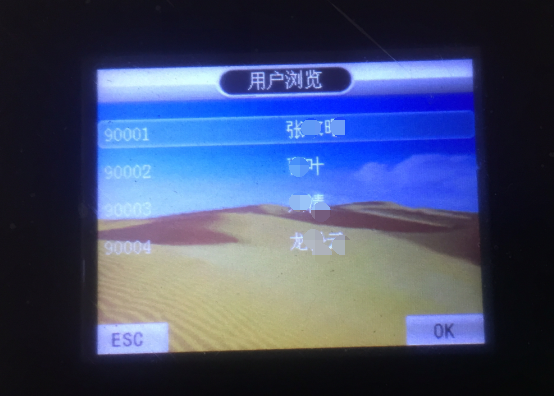 图3.3 选中员工将光标移到人脸选项中，按OK键进入录入人脸界面（图3.5），届时员工根据考勤机语音提示类似“请注视摄像头”的提示，来完成人脸的录入。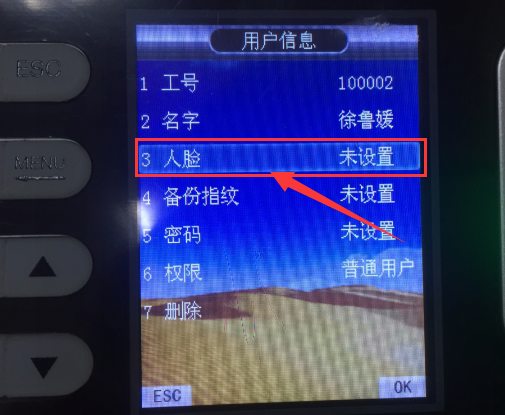 图3.4 选择录入人脸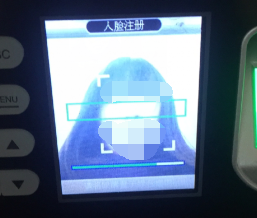 图3.5人脸录入店长将员工人脸信息下发到其它考勤机     ◆有多台考勤机的情况下，员工不需要在每一台考勤机上行都录人脸，只需要在其中一台录入人脸，然后店长进入PC端考勤系统，点击考勤机管理=>考勤机操作=>下发人员（单个）菜单（如图2.1所示），进入下发单个人员界面，首先通过输入工号进行查找员工，然后选择要下发的其它考勤机，最后勾中员工并且点击批量上传按钮，通过广域网将人员下发到选中的其它考勤机上面。其中包括人员的设备工号、姓名和人员人脸信息。如图2.2所示，下发单个员工界面。员工上下班打卡     ◆员工录好人脸后，就可以在考勤机上进行上下班打卡了，打卡的时候只需要将眼睛注视考勤机上摄像头，待考勤机语音提示“谢谢”并且考勤机屏幕上显示识别成功即表示打卡成功！如下图所示。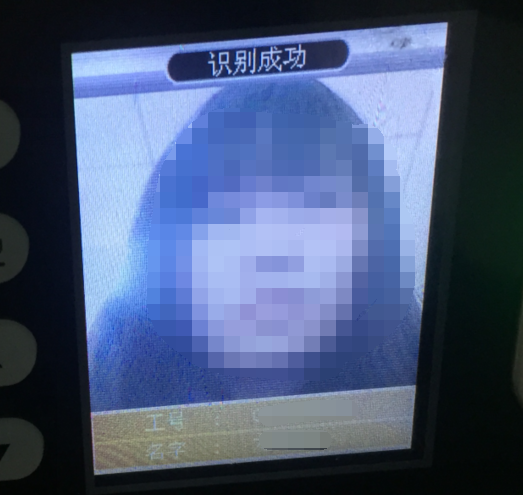 